2. A	 TÝDENNÍ PLÁN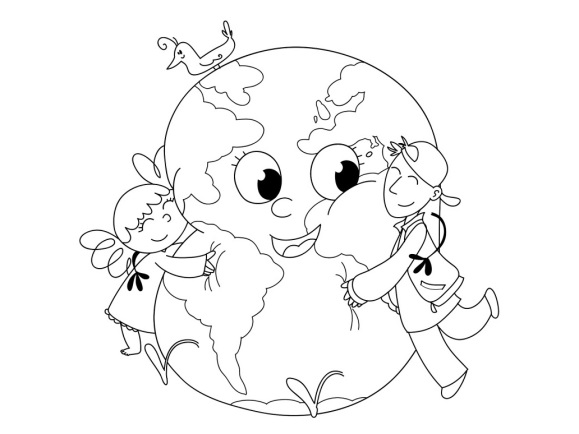 32. týden	(23. 4. – 27. 4. 2018) 		JMÉNO: …………………………………………CO SE BUDEME UČIT?JAK SE MI DAŘÍ?SebehodnoceníHodnocení rodičůČESKÝ JAZYKUčebnice str. 79 – 80Slovní druhyPodstatná jména, slovesa          PS 2 str. 25 - 26Umím vyjmenovat slovní druhy.ČTENÍ, PSANÍČítanka str. 116 - 117Písanka2 str. 4Čtu se správnou intonací.MATEMATIKAMatematika 3 str. 11 - 12Umím sčítat a odčítat do 100.Umím násobit a dělit dvěma a třemi. PRVOUKACHOVÁNÍPtáci na jařestr. 55Dodržuji pravidlo: Chodím pomaluVím, co musí udělat ptáci na jaře.Vyjmenuji některé stěhovavé stálé ptáky.